NÁVRH NA VYPLACENÍ STIPENDIA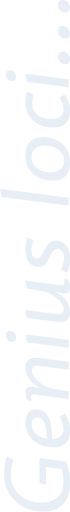 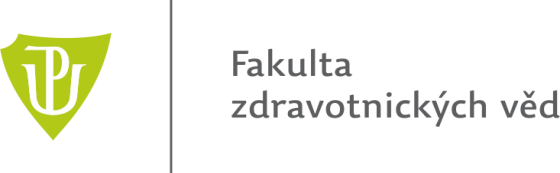 V souladu s Vnitřní normou ke stipendijnímu řádu Univerzity Palackého v Olomouci FZV-B-20/02  žádám o vyplacení stipendia dle čl. 2 odst. 2 výše uvedené normy.Stipendium vyplaťte níže jmenovanému/ným jako:  )(uveďte formulaci a,b, c, nebo d a odůvodnění)……………………………………………………………………………………………………………	a) cílové prospěchové stipendium	b) stipendium za tvůrčí výkon	c) mimořádné stipendium	d) stipendium pro studenty doktor. stud. programuObdobí: měsíc, čtvrtletí, pololetí, rok): ………Žadatel (vedoucí pracoviště/řešitel projektu):……Vyjádření proděkanky/proděkana pro studium a celoživotní vzdělávání (v případě stipendia dle bodu a, dle bodu c a dle bodu d):……………………………………………………………………………………………………………Vyjádření proděkanky/proděkana pro vědu a výzkum a doktorské studium (v případě dle bodu b):……………………………………………………………………………………………………………V Olomouci dne……………………………….Jméno studentaČástka v KčZdrojSPP (v případě projektu )Ověření stud. odd.